Бланк заданий викторины для младших школьников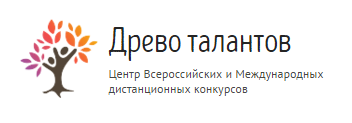 «Мир профессий»1. Распечатайте (размножьте) бланк с заданиями по количеству участников.2. Заполните анкетные данные.3. Прочитайте ребёнку текст задания.4. Отметьте правильные ответы.Анкетные данные:Фамилия, имя участника: __________________________________________Вопросы к викторине:По вертикали:Человек сидит в ракете.Смело в небо он летит,И на нас в своем скафандреОн из космоса глядит.Саша гордо самолет На веревочке везет. Он готовится к полетам, Значит, вырастет …В ресторане их найду я -Эти люди в колпакахНад кастрюлями колдуютС поварешками в руках.По горизонтали:Напишите адрес чётчеИ отправьте всё по почте.На дом всё доставит он —Просто Печкин, ...Мама - золотые руки -Шьет рубашки, платья, брюки.Папа, я, сестренка Света -Все с иголочки одеты!Он достал мольберт и холст,Кисточку пушистую.Нарисует крепкий мостЧерез речку быструю.Нарисует город наш,В небе серый дождик.Этот городской пейзажРисовал…Наведем стеклянный глаз.Щелкнет раз — и помним вас.Сейчас, дружок, вопрос такой:Скажи, как называютРабочего, что под землёйНам уголь добывает.Его приходу каждый рад,Когда на кухне водопад. Лес охраняет,Животным помогает,Их от браконьеров защищает.Кто это? Мелом пишет и рисует,И с ошибками воюет,Учит думать, размышлять,Как его, ребята, звать?На море ли, на суше,В Москве ли, в ЗаполярьеПожар всегда потушит,Спасёт людей…Ответы:Космонавт, 2. Пилот, 3. Повар, 4. Почтальон, 5. Портниха, 6. Художник, 7. Фотограф, 8. Шахтер, 9. Сантехник, 10. Лесник, 11. Учитель, 12. Пожарный.Количество набранных баллов____________ (1 верный ответ = 1 балл, всего 12баллов)Место ____________________Внимание! Баллы подсчитывает и определяет место педагог (воспитатель)-организатор!12-10 баллов - 1 место9-7 баллов - 2 место6-5 баллов - 3 местоменее 5 баллов - участникБланк с ответами на вопросы на сайт не отправляется.312МИР4П55Р6О7Ф8Е9С1010С1111И12Й